Sixty-Second Annual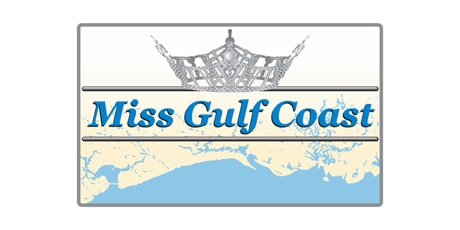 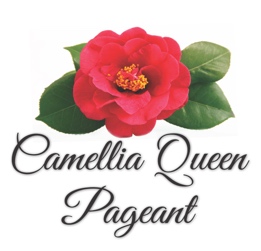 Mississippi  Camellia Queen PageantAndMiss Gulf Coast PageantAdvertising space is now available in the 2020 Camellia Queen Pageant and Miss Gulf Coast Program Book!Please support providing scholarships to these incredible young women and the sight and hearing projects of the Biloxi Lions club by placing an order.You may submit artwork, a business card or text you wish printed.  If you have specific needs, please call Melinda Claytor Freeman at (228) 365-7878.  Please Email your order to Melinda.freeman@bxs.com Deadline is Thursday, January 2nd, 2020Advertiser:______________________________________________________________Address: ______________________________________________________________City: _____________________________________ State: ___________ Zip: ___________________Phone: ___________________________ E-Mail: _________________________________________Contact Person: ___________________________________________________________________     Please check appropriate size:	Full Page ( 8 ½ x 5 ½)				______________ $100.00	¾   Page   ( 6  5 ½ )				______________ $  80.00	½   Page.  ( 4 ½ x 5 ½ )			______________ $  60.00	¼   Page.  ( 2 ¼ x 5 ½ )			______________ $. 40.00Please bill me: (sign here) _________________________________________________________Payment is enclosed: 				The Biloxi Lions Club						P.O. Box 196						Biloxi, MS 39533Sold by: ______________________________________________________________________